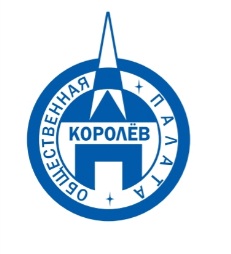 Общественная палата
    г.о. Королёв МО                ул.Калинина, д.12/6Акт
осмотра санитарного содержания контейнерной площадки (КП) 
согласно новому экологическому стандартуМосковская обл. «08» января 2020 г.г.о.Королев,  ул.Октябрьская,  д.21.                                                           (адрес КП)Комиссия в составе:  Кошкиной Любови Владимировны, -  председателя комиссии,                      Сильянова Тамара Александровна  – член комиссии,По КП г.о. Королев,  ул. Октябрьская, д.21:Результаты осмотра состояния КП комиссией:	Прочее /примечания:Рабочая группа Общественной палаты г.о.Королев провела мониторинг санитарного содержания контейнерной площадки (КП) на соответствие новому экологическому стандарту, расположенной по адресу ул. Октябрьская, д.№21. Мониторинг показал: КП оборудована в соответствии с действующим законодательством. Есть трехстороннее ограждение с водонепроницаемой крышей, контейнеры нового образца стоят на твердом асфальтовом покрытии. Нарушений графика вывоза мусора нет. Есть замечание к Региональному оператору - отсутствуют информационные наклейки на серых контейнерах. Проверкой зафиксировано, что жителям дома оставляют мусор у контейнеров несмотря на то, что контейнеры пустые. По результатам проверки составлен Акт. Приложение: фотоматериалПодписи: 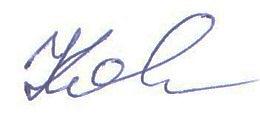 Кошкина Л.В. 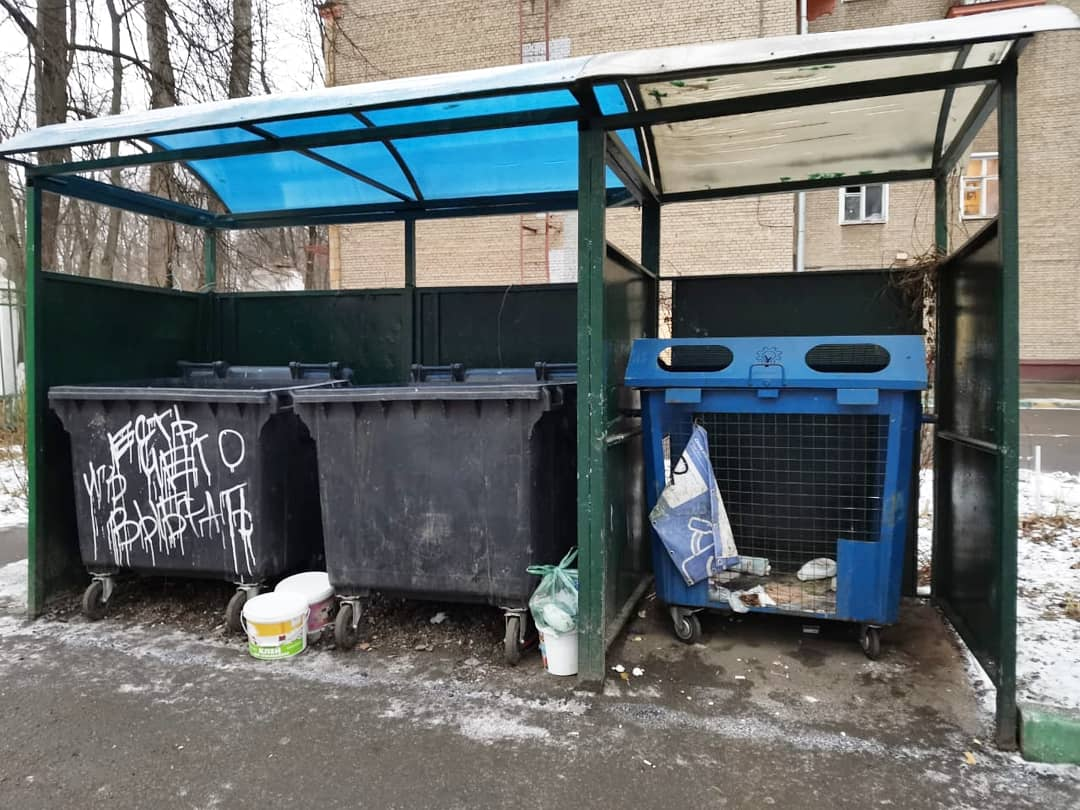 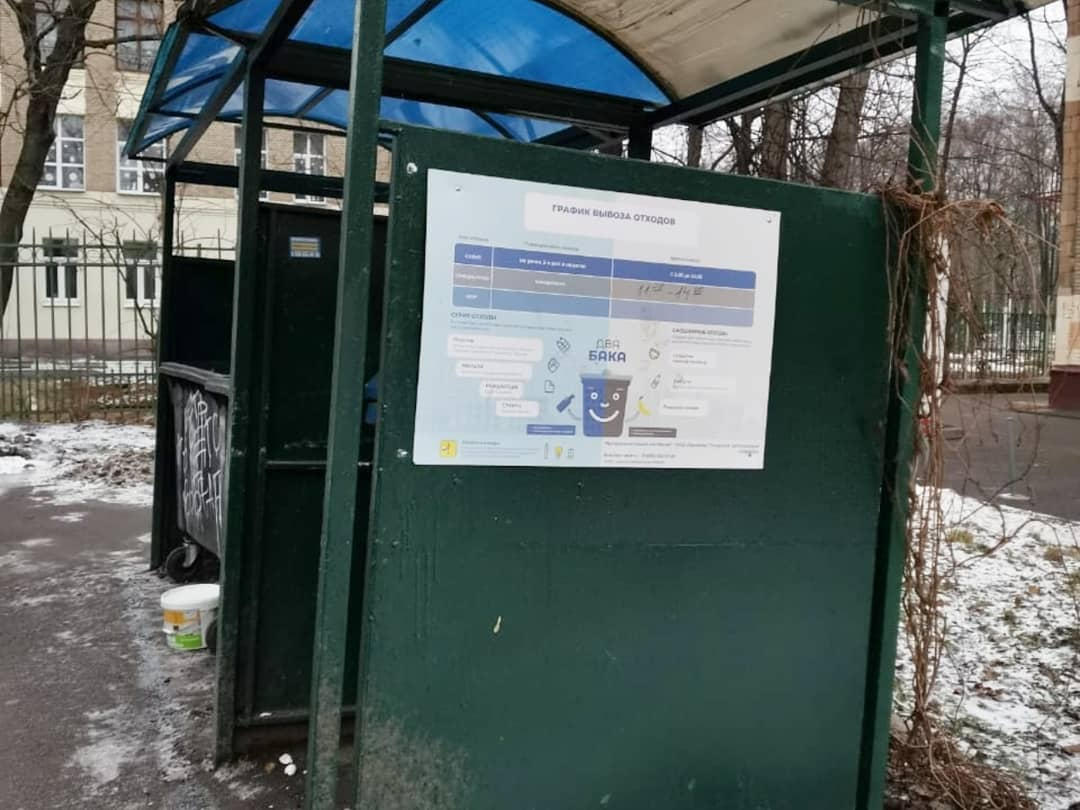 №Критерии оценки контейнерной площадкиБез нарушенийНарушения1Наполнение баков+2Санитарное состояние+3Ограждение с крышей (серые баки под крышей) +4Твёрдое покрытие площадки+5Наличие серых/синих контейнеров (количество)	2/16Наличие контейнера под РСО (синяя сетка)17График вывоза и контактный телефон+8Информирование (наклейки на баках как сортировать)+9Наличие крупногабаритного мусора+